Vekeplan for 2. trinn   Veke 43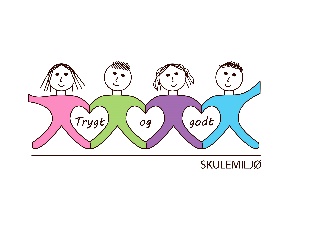 Dette jobbar vi med:                                 VEKE 43Informasjon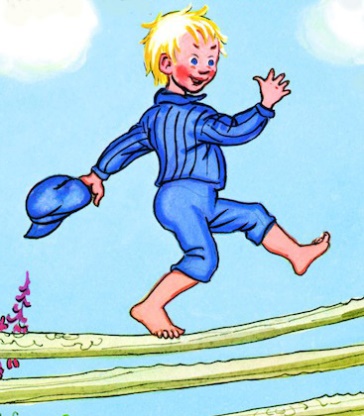 Hei!
Neste veke startar me opp med utviklingssamtalar. Eige skriv kjem. Emil i Lønneberget er 60 år i år, dette ønskjer vi å markere saman med elevane. Vi kjem til å ha eit lite Emil prosjekt denne veka 😊Helsing lærarane på 2.trinnNorskLesestrategi: BO blikk ( bilete og overskrift).
Korte leseøkter og finskriftTekstskaping: BrevEmil 60 årMatematikkAddisjon tala til 40Problemløysing.EngelskTema: The food we eatTema/ KRLEKva er ei heilag skrift?Sosial kompetanseMine og dine følelsarKroppsøving/ SvømmingØve på å avlevere, ta imot og leike med ulike reiskapar og balltypar, stasjonstrening.Til tysdagTil onsdagTil torsdagTil fredagInfo.:Hugs å ta med lekseboka.2a, 2b og 2c: Hugs gymsko.2d: BadetøyLekser til:Lekseboka ark Lekseboka ark Multi øvebok s. 25Ekstra: s. 24